РОЗЫГРЫШ ПРИЗОВОткройте Яндекс. КартыВ поиске введите «Голден Гросс». Вам предложат открыть карточку ЮЦ «Голден Гросс»Нажмите на название «Ювелирный центр Голден Гросс» (см. Рис. 1.)После открытия карточки организации, пролистайте вниз до вопроса «Вы посещали это место?» и нажмите «ДА» (см. Рис. 2.)Вам нужно оценить место, написать комментарий (см. Рис. 3.) и отправить. (Комментарий должен не нарушать правила Яндекса После размещения вашего отзыва, ваш логин, номер телефона и текст комментария Вам нужно отправить на почту nazar.goldengross@gmail.com ( см. Рис.4).                       Рис. 1.                                                             Рис. 2.                                                          Рис. 3.                                                           Рис. 4.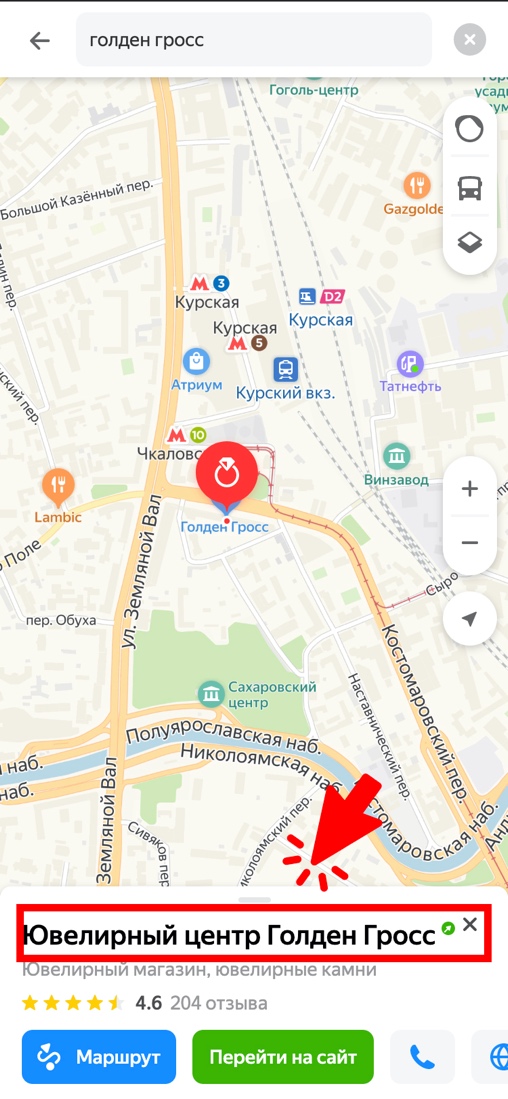 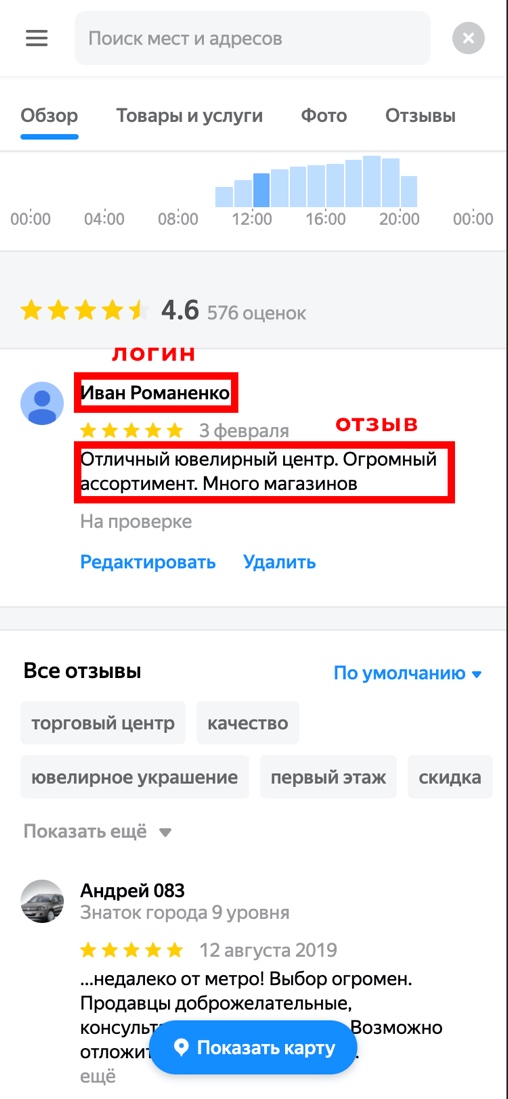 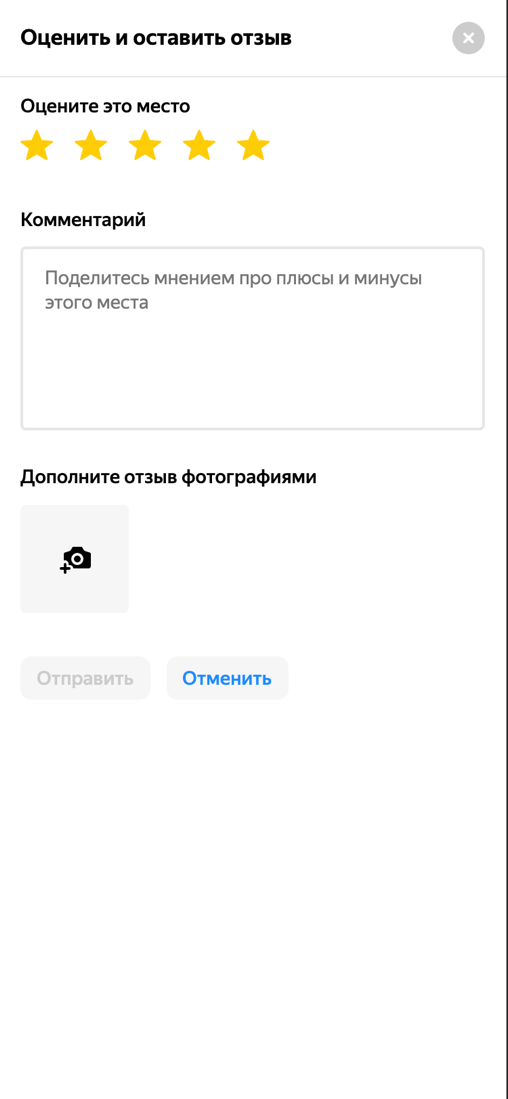 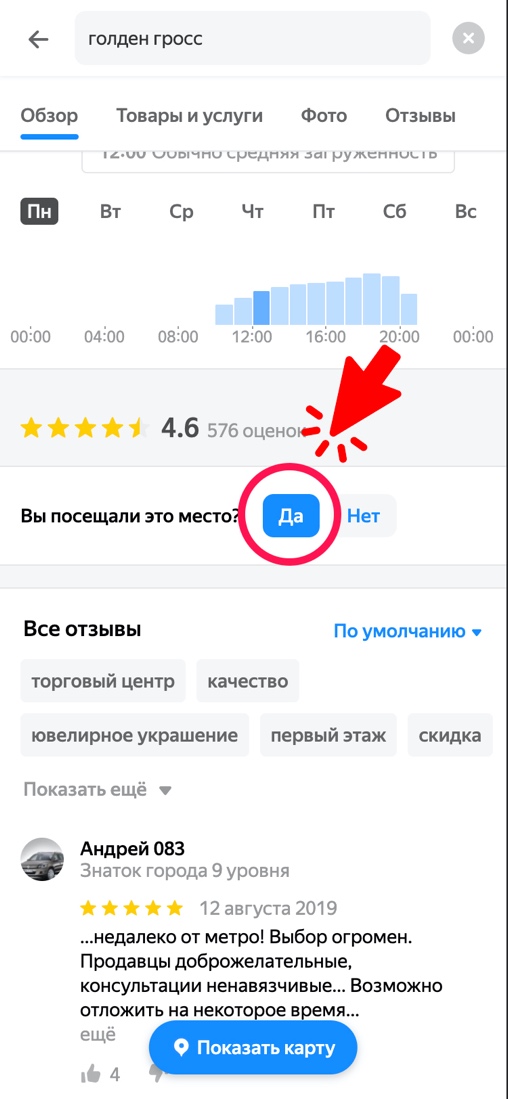 Правила розыгрыша